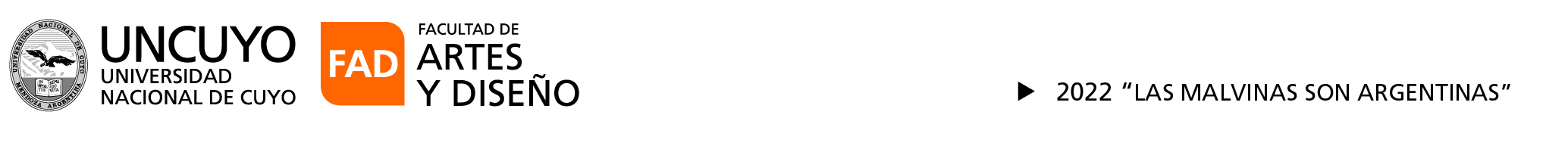 Ref. Expediente CUDAP-CUY N° 8264/2021 Concurso CEREP (COV) - Efectivo, cargo Profesor Titular (S),  asignatura: “Equipamiento e Interiores optativa ” Carrera de Diseño -FADACTA CIERRE DE INSCRIPTOSEn el día de la fecha se re realiza el acta de cierre de inscriptos del concurso de referencia-Se reciben las siguientes  postulaciones:-------------------------------------------------------------------RODRIGUEZ, Álvaro Pedro ------------------------------------------------------------------------------------Cada una de las postulaciones son agregadas al expediente electrónico correspondiente.--Sirva de atenta nota.------------------------------------------------------------------------------------------------MESA DE ENTRADAS, 28 abril del 2022.------------------------------------------------------------------------------